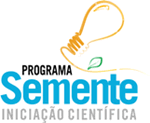 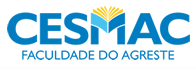 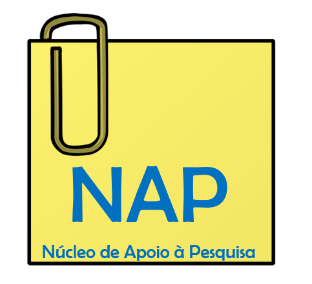 FUNDAÇÃO EDUCACIONAL JAYME DE ALTAVILA – FEJALCESMAC FACULDADE DO AGRESTEPROGRAMA SEMENTE DE INICIAÇÃO CIENTÍFICA – PSIC AGRESTE 2017/2018RELATÓRIO FINAL(AGOSTO 2018)RESUMO(Contendo introdução, objetivo geral, metodologia, resultados, conclusão – MÁXIMO 1 PÁGINA)INTRODUÇÃOMETODOLOGIARESULTADOS E DISCUSSÃOCONCLUSÃOREFERÊNCIASANEXOS (se houver)TÍTULO DO PROJETO